온라인으로 참석한 이유를 쓰세요: • 날씨와 교통으로 인한 사유는 고려되지 않습니다.    Whether and travel related absences will not be considered.• 결석사유가 고려되기 위해서는 의사진단서와 같은 증빙서류가 반드시 제출되어야 합니다.  In order to receive consideration for an excused absence, the student must submit a documentation (Medical doctor’s MD note). The statement must be clearly dated and signed.   Student Signature (학생 싸인)                                                                                                         Date (날짜)                         Approved                                                                                 Rejected • Comments:     Office signature                                                                                                                                           Date                                         Central Baptist Theological Seminary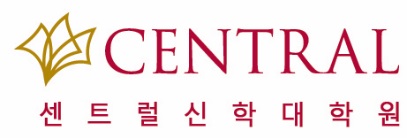 6601 Monticello Road. Shawnee, KS 66226한국부: 913-667-5720  Fax: 913-667-5780www.cbts.edu  Email: ks@cbts.edu채플 온라인 참석 사유서Student  InformationStudent Name (학생이름):Student Number (학생번호):Degree Program (과정):Dates of Absence (온라인 참석날짜):Date:                                                   Office Approval